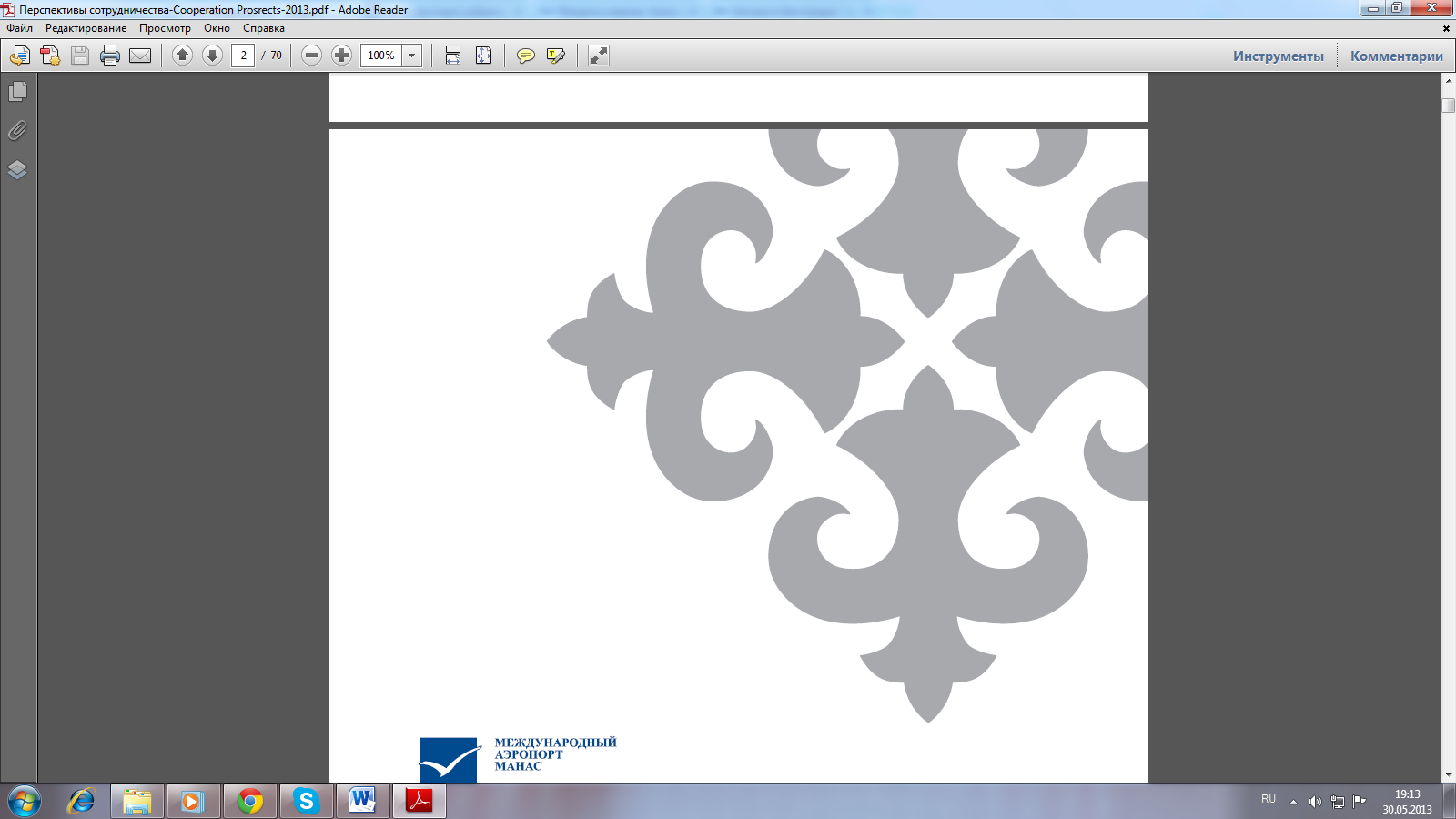 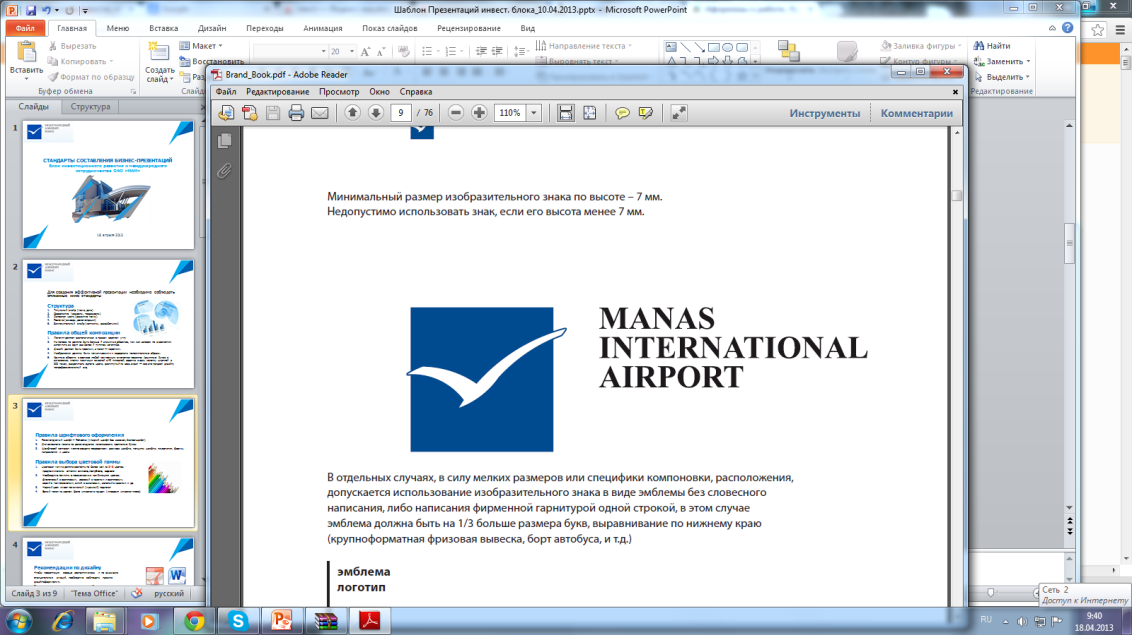 ОАО «Международный аэропорт «Манас» объявляет конкурс на определение инвестиционного партнера по созданию пунктов общественного питания на 1 этаже аэровокзального комплекса аэропорта «Манас».Лот:1 этаж аэровокзального комплекса 1 международного аэропорта «Манас» (согласно планам этажа изложенным далее в документе) общей площадью 302,45 кв. м.Сроки:Инвестор не позднее 15 августа 2013 года предоставляет конкурсное предложение согласно требованиям и лотам данного документа.Инвестор обеспечивает ввод в эксплуатацию пунктов общественного питания не позднее 1 октября 2013 года.Дополнительные вопросы возникающие в процессе реализации проекта утверждаются дополнительными соглашениями.Содержание заявки:Инвестиционное предложение, содержащее готовность к исполнению пунктов требований к участникам;Объем инвестиций и предполагаемые виды работ;Резюме инвестиционного проекта (краткое содержание);Условия и механизм взаимодействия с ОАО «МАМ» по реализации проекта;Финансовая и бизнес модель;Информационно-презентационные материалы;Указывает в своей заявке предполагаемых подрядчиков и производителей оборудования.Аудированную финансовую отчетность за последние 3 года деятельности. Порядок финансирования, который Инвестор готов установить на наиболее благоприятных условиях.Заявка представляется на кыргызском и/или русском и/или английском языках.Обязательные условия в рамках реализации проекта/проектов:Предлагает условия и механизм взаимодействия с ОАО «МАМ» по реализации проекта/проектов.Разрабатывает концепцию развития, бизнес-план и план выплат в пользу ОАО «МАМ», а также другую необходимую проектную документацию, которые должны быть утверждены ОАО «МАМ».Разрабатывает дизайн проект в соответствии с единым стилем и архитектурным ансамблем аэровокзального комплекса, который должен быть утвержден ОАО «МАМ».Полностью обеспечивает привлечение инвестиций в проект. Производит за счет собственных средств разработку проекта реконструкции коммуникаций, который должен быть утвержден ОАО «МАМ», и саму реконструкцию в целях обеспечения отсутствия влияния на деятельность аэровокзального комплекса.Целиком и полностью обеспечивает оборотный капитал для обеспечения деятельности проекта.Предоставляет безотзывное банковское гарантийное обеспечение в размере инвестиций в пользу ОАО «Международный аэропорт «Манас».Предоставляет пакет тендерной документации, аудированную финансовую отчетность за последние 3 года деятельности. Ежегодно предоставляет аудированную отчетность по проекту для ОАО «МАМ».Текущий ремонт и реконструкция производится за счет инвестора.Интегрирует платежную систему с платежной системой ОАО «МАМ» для передачи данных по продажам и расходам в онлайн режиме.Инвестор целиком и полностью несет ответственность по уплате налогов и других платежей в рамках проекта.Привлечение третьих сторон к реализации проектов должно быть согласовано и утверждено ОАО «МАМ».Выплата доли и арендной платы (не менее 1100 сом за квадратный метр в месяц) ОАО «МАМ» согласно договору аренды производится с первого месяца деятельности пунктов общественного в размере % от выручки (определяется инвестором на конкурсной основе, но не менее 20%) ежемесячно не позднее 10 числа месяца следующего за отчетным.Обязан на ежегодной основе подготавливать детальный и всесторонний годовой бизнес-план, который составляется Инвестором для его предъявления и утверждения ОАО «МАМ». Инвестор несет полную ответственность за эксплуатацию и управление проектом.Инвестор обеспечивает ввод в эксплуатацию пунктов общественного питания не позднее 1 октября 2013 года.Инвестор будет осуществлять управление с должным вниманием и в меру своих способностей, в надлежащей манере и с соблюдением делового этикета, наиболее эффективным, рациональным и экономичным способом. Инвестор будет осуществлять управление используя в полной мере свои ресурсы таким образом, дабы гарантировать, что общие стандарты аэропорта/аэропортов и предоставляемого сервиса и услуг, установленных и выставленных цен и тарифов будут соответствовать требованиям стандартов и законодательства Кыргызской Республики. Инвестор в течение всего срока действия соглашения заверяет ОАО «МАМ», что не будет участвовать в любом виде или быть заинтересованным прямо или косвенно в любой другой компании/фирме/организации/бизнесе или деятельности, которая напрямую конкурирует или будет конкурировать с проектом.По всем вопросам обращаться  по тел:+996 (312) 89 87 38+996 (555) 08 99 00+996 (555) 89 21 36Конкурсная заявка направляется по почте или электронную почту. E-mail: hub@airport.kgmanasairhub@gmail.com ЛотОАО «Международный аэропорт «Манас» передает в аренду площади, обозначенные в пунктах 2,3,4,5,6,7,8 экспликации помещений отображенных на схеме.Ниже представлен разработанный проект реконструкции 1 этажа аэровокзального комплекса международного аэропорта «Манас».В настоящее время работы по реконструкции практически закончены за исключением встроенной мебели и специального оборудования. Выполнен подвод коммуникаций.Данный проект не является обязательным для инвестора и может быть изменен в соответствии с предложением и проектом Инвестора.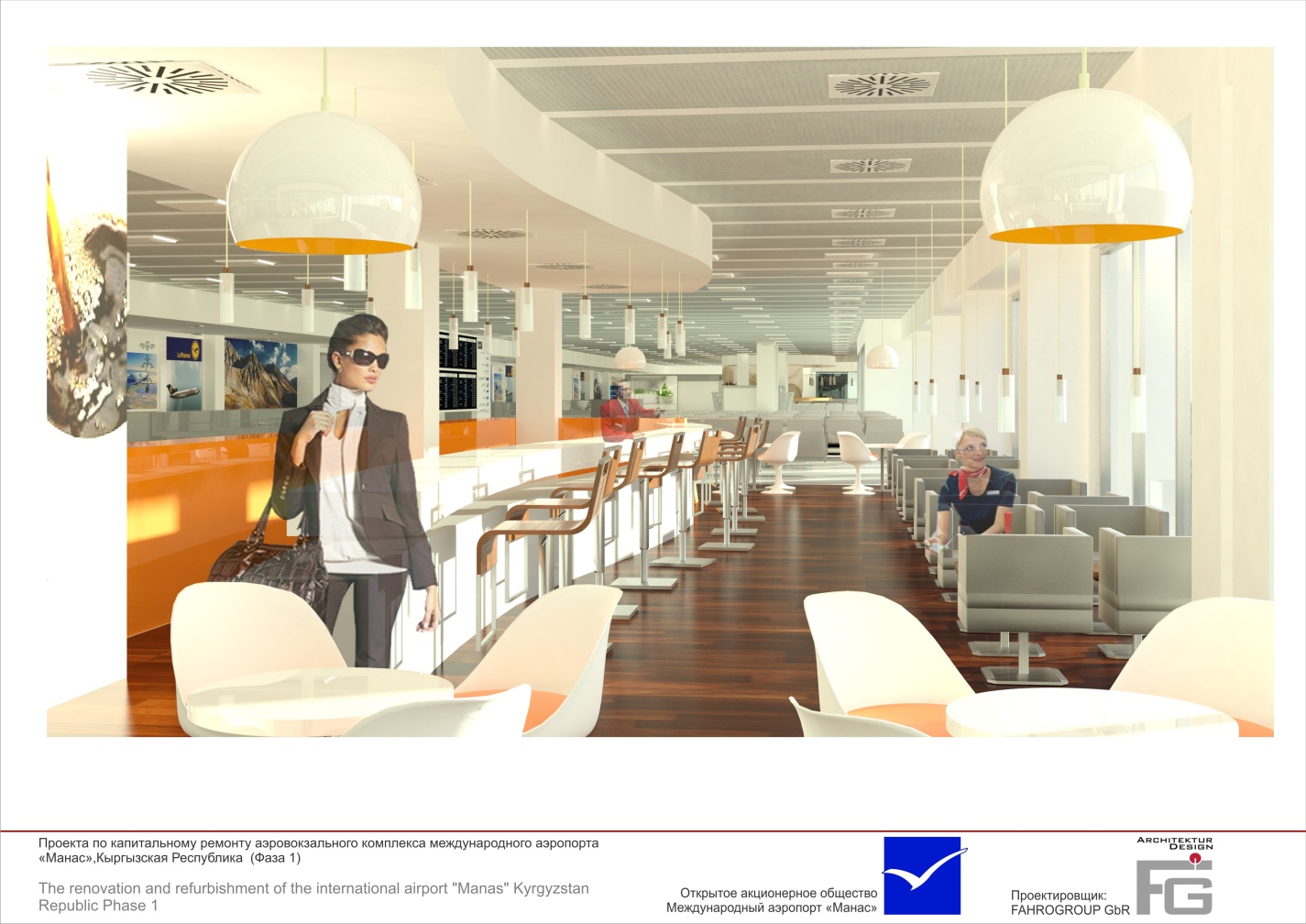 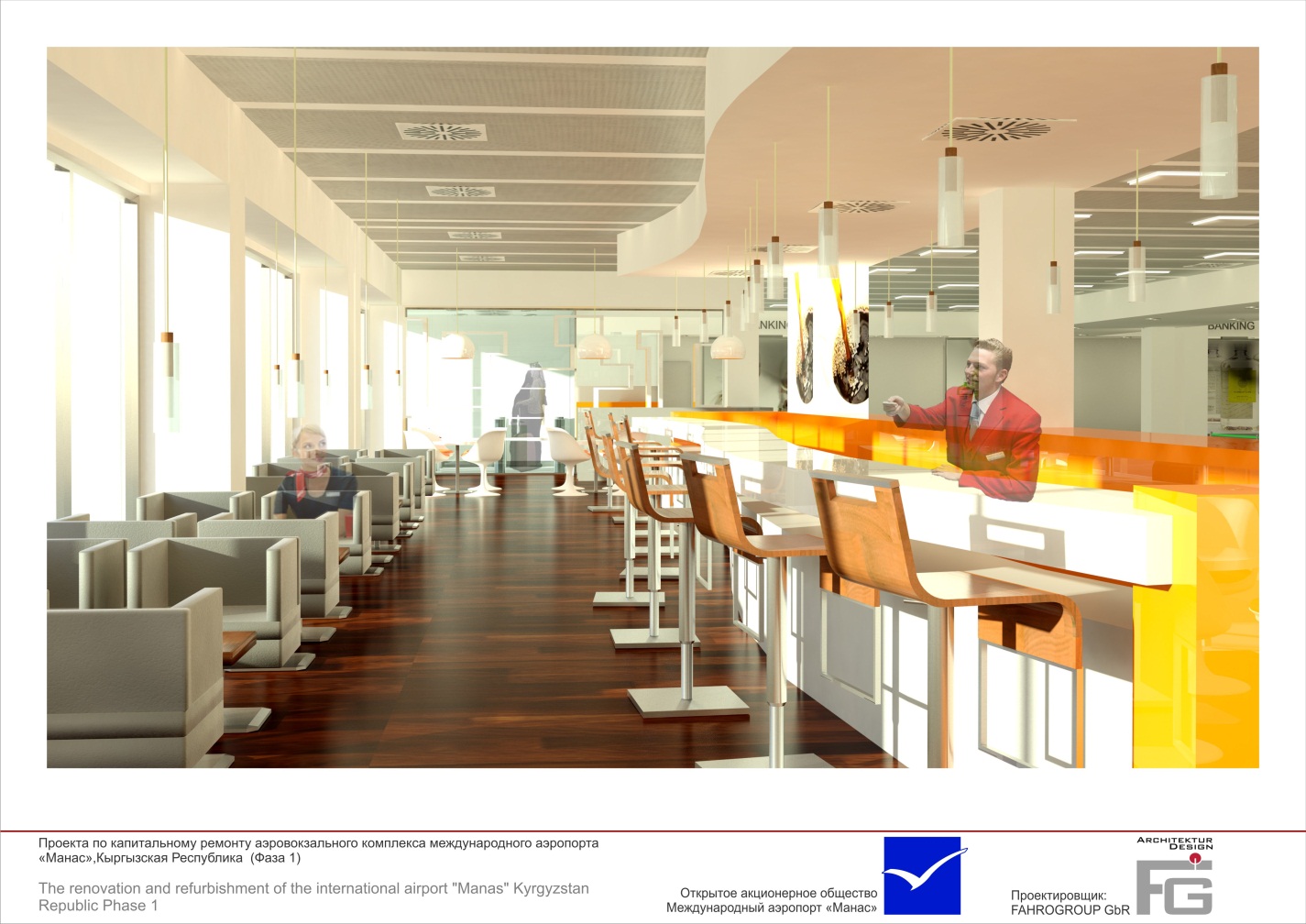 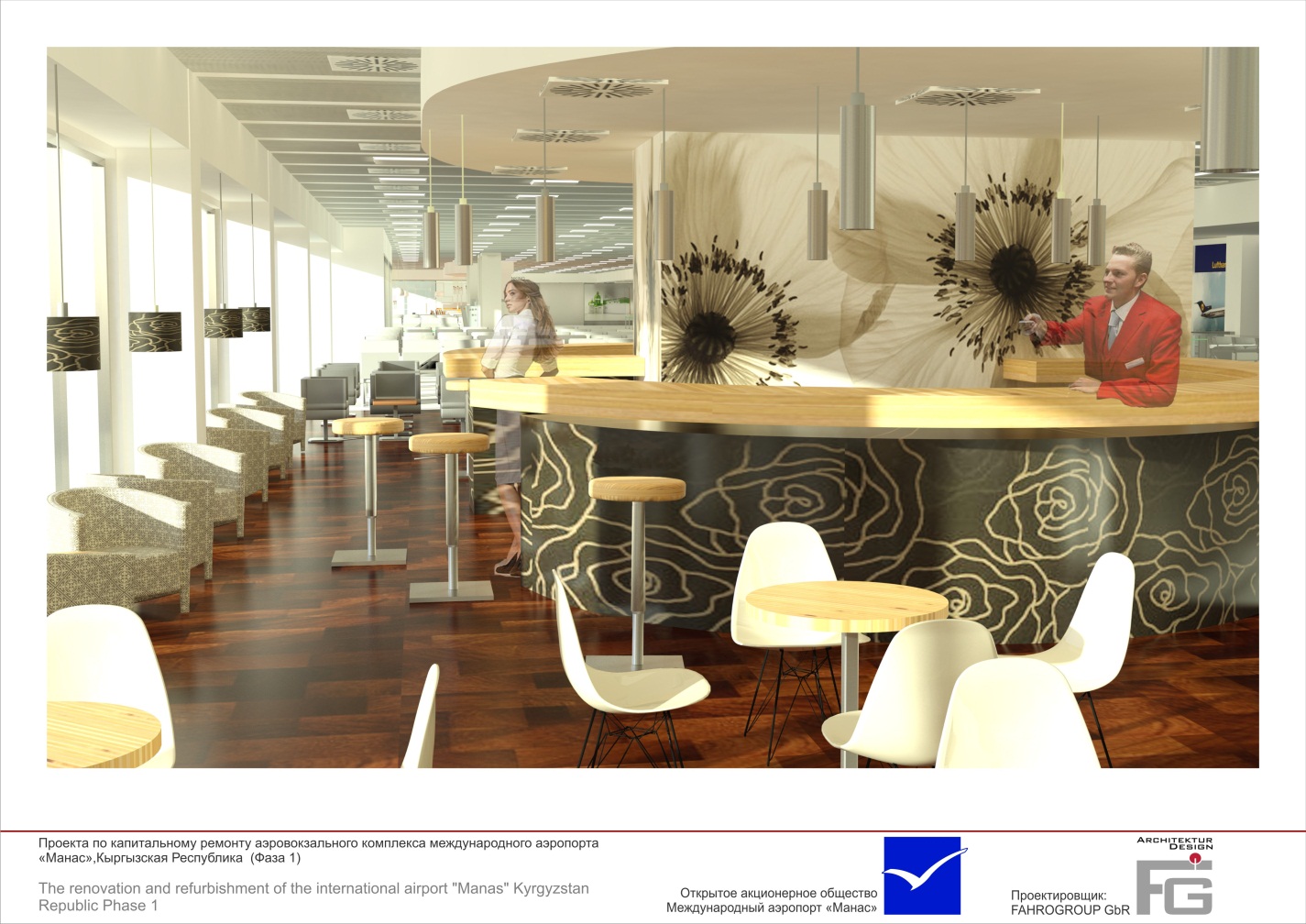 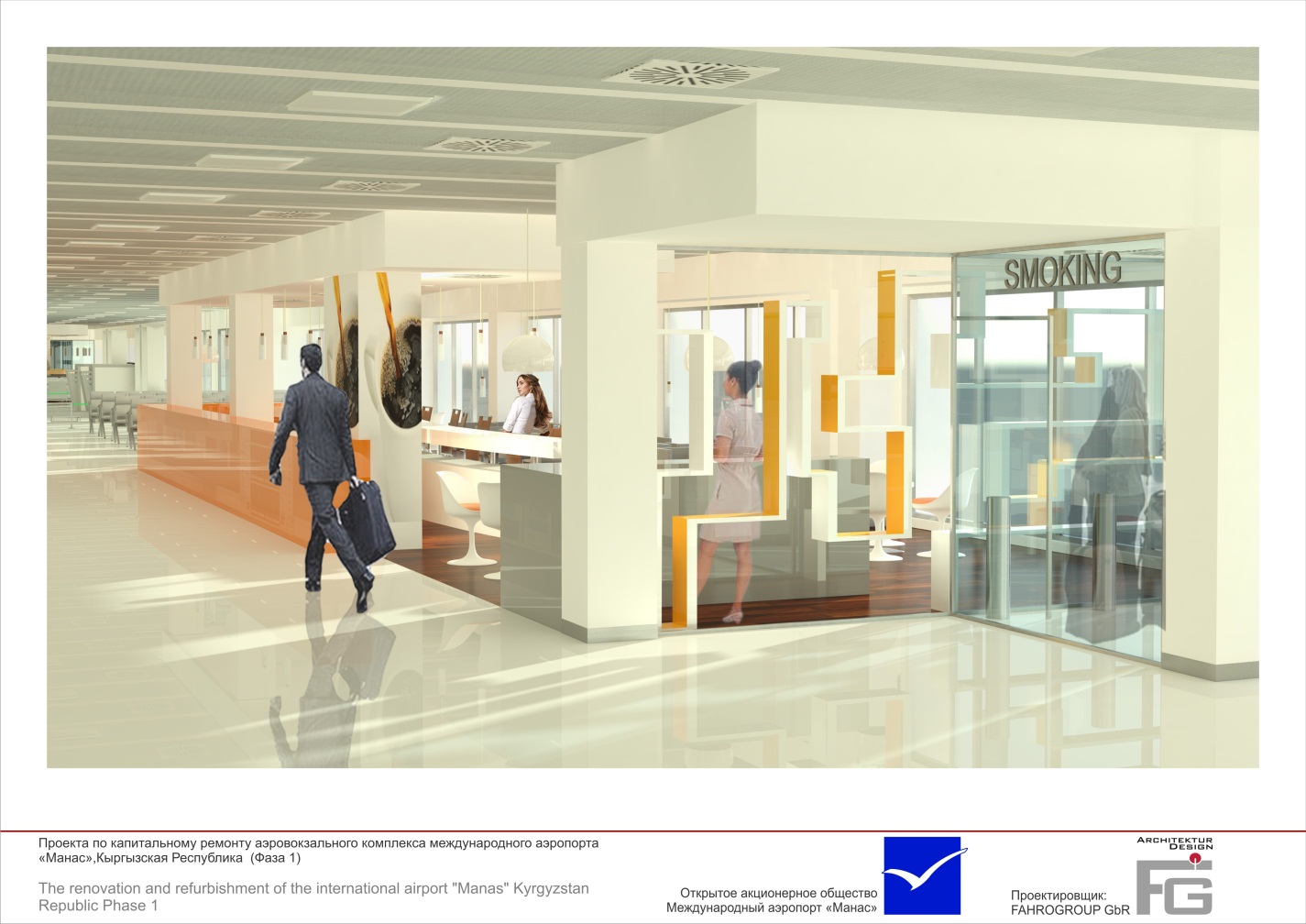 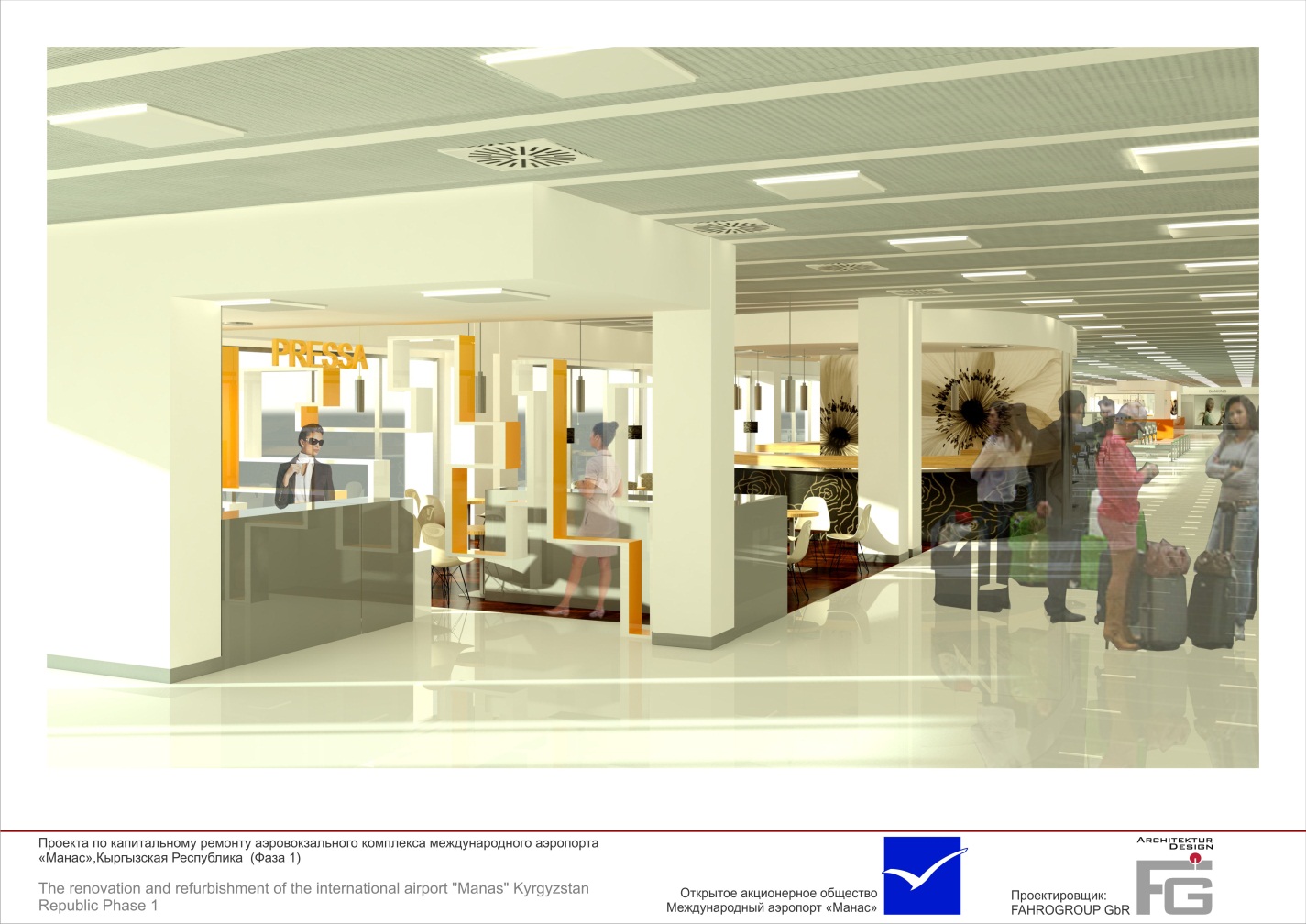 